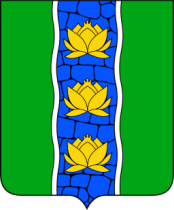 КОНТРОЛЬНО-РЕВИЗИОННАЯ КОМИССИЯ КУВШИНОВСКОГО РАЙОНА ТВЕРСКОЙ ОБЛАСТИЗаключение к проекту решения Собрания депутатов Кувшиновского района «О внесении  изменений в решение Собрания депутатов Кувшиновского района от 24.12.2018 года № 217 «О бюджете муниципального образования «Кувшиновский район» Тверской области на 2019 год и плановый период 2020 и 2021 годов»  14.06.2019 г.                                                                                       г. КувшиновоЗаключение Контрольно-ревизионной комиссии Кувшиновского района на  проект решения Собрания депутатов Кувшиновского района «О внесении изменений в решение Собрания депутатов  Кувшиновского района от 24.12.2018 года № 217 «О бюджете муниципального образования «Кувшиновский район» Тверской области на 2019 год и плановый период 2020-2021 годов» подготовлено на основании пункта 2 части 2 статьи 9 Федерального закона от 07.02.2011 № 6-ФЗ «Об общих принципах организации и деятельности контрольно-счетных органов субъектов Российской Федерации и муниципальных образований,  Положения о бюджетном процессе в муниципальном образовании «Кувшиновский район», утвержденного решением Собрания депутатов Кувшиновского района от 22 декабря 2011 г.  № 182 (с изм. от 21.03.2014 г.№289, изм. 24.12.2015 г. №77 ), ст. 9 Положения о Контрольно-ревизионной комиссии Кувшиновского района, утвержденного решением Собрания депутатов Кувшиновского района от 27.12.2016г. № 125,  плана деятельности Контрольно-ревизионной комиссии на 2019 год.При проведении экспертизы и подготовки заключения использованы следующие представленные документы:1. Решение Собрания депутатов Кувшиновского района от 24.12.2018 г. № 217 «О бюджете Кувшиновского района на 2019 год и на плановый период 2020 и 2021 годов» .2. Проект решения Собрания депутатов Кувшиновского района «О внесении изменений и дополнений в решение Собрания депутатов  Кувшиновского района «О бюджете Кувшиновского района на 2019 год и на плановый период 2020 и 2021 годов».3. Пояснительная записка к проекту решения Собрания депутатов Кувшиновского района «О внесении изменений и дополнений в решение Собрания депутатов  Кувшиновского района «О бюджете Кувшиновского района на 2019 год и на плановый период 2020 и 2021 годов» 4. Финансово-экономические обоснования (копии).Результаты экспертизы:Проект решения Собрания депутатов Кувшиновского района «О внесении изменений и дополнений в решение Собрания депутатов  Кувшиновского района «О бюджете Кувшиновского района на 2019 год и на плановый период 2020 и 2021 годов» (далее – проект Решения), предоставлен на экспертизу в Контрольно-ревизионную комиссию Кувшиновского района 10 июня 2019 года.Представленным проектом Решения предлагается внести изменения в основные характеристики бюджета муниципального образования, утвержденные Решением Собрания депутатов Кувшиновского района от 24.12.2018г. № 217 «О бюджете Кувшиновского района на 2019 год и на плановый период 2020 и 2021 годов»  (далее – утвержденный бюджет), а именно: - увеличение доходной части бюджета на 8856,1 тыс. руб.  до суммы 265014,9 тыс. руб., - расходную часть  бюджета на 8856,1 тыс. руб.  до суммы 272665,5 тыс. руб. -дефицит местного бюджета составит 7650,6 тыс. руб.Основные характеристики бюджета муниципального образования на 2020 и 2021 годы проектом Решения  изменяются следующим образом:На 2020 год- доходы бюджета –254375,2 тыс. руб.- расходы бюджета – 251075,2 тыс. руб.- условно утвержденные расходы – 3300,0 тыс. руб.На 2021 год- доходы бюджета – 244015,6 тыс. руб.- расходы бюджета – 237480,6 тыс. руб.- условно утвержденные расходы – 6535,0 тыс. руб.Общий анализ изменений основных характеристик бюджета муниципального образования «Кувшиновский район» на 2019 год приведен в таблице 1:Таблица 1тыс. руб.Доходная часть бюджета изменится следующим образом:В целом доходная часть бюджета увеличится на 8856,1 тыс. руб. По разделу «Налоговые и неналоговые доходы»   проектом решения предполагается внести изменения в сторону увеличения на сумму 170,1 тыс. руб., в том числе:- по КБК 000 105 04020 02 0000 110 «Налог, взимаемый в связи с применением патентной системы налогообложения, зачисляемый в бюджеты муниципальных районов» увеличена в сумме 55,0 тыс.руб.-  по КБК 000 114 06313 13 0000 430 «Плата за увеличение площади земельных участков, находящихся в собственности, в результате перераспределения таких земельных участков, государственная собственность на которые не разграничена и которые расположены в границах городских поселений» увеличена  на сумму 46,1 тыс. руб.;-  по КБК 000 116 90050 05 0000 140 «Прочие поступления от денежных взысканий (штрафов) и иных сумм в возмещение ущерба, зачисляемые в бюджеты муниципальных районов» увеличена на  сумму 69,0 тыс. руб.; По разделу «Безвозмездные поступления» проектом решения предполагается внести изменения в сторону увеличения на сумму 8686,0 тыс. руб., в том числе:- по КБК 000 202 29999 05 0000 150 «Прочие субсидии бюджетам муниципальных районов» увеличена на сумму 7145 тыс. руб.- по КБК 000 202 29999 05 2189 150 «Субсидии бюджетам на укрепление материально-технической базы муниципальных спортивных школ» увеличена на сумму 247,5 тыс. руб.- по КБК 000 202 29999 05 2049 150 «Субсидии на поддержку редакций районных и городских газет» увеличена на сумму 1154,7 тыс. руб.-по КБК 000 202 2999 05 2208 150 «Субсидии бюджетам муниципальных районов на повышение заработной платы работникам муниципальных учреждений культуры Тверской области» увеличена на сумму 3720,7 тыс. руб.- по КБК 000 202 29999 05 2207 150 «Субсидии на повышение заработной платы педагогическим работникам муниципальных организаций дополнительного образования» увеличена на сумму 272,9 тыс. руб.- по КБК 000 202 29999 05 2093 150 «Субсидия на создание условий для предоставления транспортных услуг населению и организацию транспортного обслуживания населения в границах муниципального образования в части обеспечения подвоза учащихся, проживающих в сельской местности» увеличена на сумму 1749,2 тыс. руб.-по КБК 000 202 40014 05 0513 150 «Межбюджетные трансферты, передаваемые бюджетам муниципальных районов из бюджетов поселений на осуществление части полномочий по решению вопросов местного значения в соответствии с заключенными соглашениями» увеличена на сумму 625,0 тыс. руб.- по КБК 000 202 4014 05 2164 150 «Прочие межбюджетные трансферты, передаваемые бюджетам на реализацию мероприятий по обращениям, поступающим  к депутатам Законодательного Собрания Тверской области» увеличена на сумму 560,0 тыс. руб.- по КБК 000 204 05099 05 0000 150 «Прочие безвозмездные поступления от негосударственных организаций в бюджеты муниципальных районов» увеличена на сумму 204,5 тыс. руб.-по КБК 000 207 05030 05 0000 150 «Прочие безвозмездные поступления от негосударственных организаций в бюджеты муниципальных районов» увеличена на сумму 151,5 тыс.руб.        Изменения, вносимые в доходную часть бюджета МО «Кувшиновский район», можно признать обоснованными. 2.Расходы бюджета муниципального бюджета на 2019 год2.1. Анализ изменений планируемых бюджетных обязательств по разделам и подразделам функциональной классификации расходов бюджетов Российской ФедерацииС учетом планируемых изменений расходы составят 272665,5 тыс. руб. .Анализ вносимых изменений в бюджетные ассигнования 2019 года по разделам классификации расходов представлен в Таблице № 2.Таблица № 2тыс. руб.Увеличение бюджетных ассигнований 2018 года характеризуется уточнением расходов по 7 разделам классификации расходов бюджета,  изменения затрагивают 13 подразделов функциональной классификации расходов бюджета. Согласно пояснительной записки: Раздел 0100 «Общегосударственные вопросы»В целом по разделу проектом решения предполагается  уменьшить  ассигнования на 157,2 тыс. руб.По подразделу 0104 «Функционирование Правительства Российской Федерации, высших исполнительных органов государственной власти субъектов Российской Федерации, местных администраций» в общей сумме 540,0 тыс. руб., в том числе: - экономия в сумме 100,0 тыс. рублей направлено на раздел 0113 на покупку принтера; - экономия в сумме 440,0 тыс.рублей по кредиторской задолженности, перераспределено на подраздел 0502,0113;По подразделу  0113 «Другие общегосударственные вопросы» ассигнования предлагается увеличить на  сумму382,8 тыс.руб.в том числе:- увеличены расходы в сумме 100,0 тыс.рублей на покупку принтера; -  экономия 263,0 тыс. рублей по рекомендации Министерства финансов, перенесено на подраздел 0412;- увеличены расходы на 270,0 тыс. рублей – безвозмездные перечисления ( 9 мая);- увеличены расходы в сумме 275,8 тыс. рублей на погашение кредиторской задолженности.Раздел 0400 «Национальная экономика»По данному разделу проектом решения предложено увеличить ассигнования  на сумму 263,0 тыс. руб. в том числе :По подразделу 0412 «Другие вопросы в области национальной экономики» увеличены расходы в сумме 263,0 тыс.рублей по рекомендации Министерства финансов  с подраздела 0113.Раздел 0500 «Жилищно-коммунальное хозяйство»По данному разделу проектом решения предложено увеличение ассигнований  на 54,0 тыс. руб.  от первоначально  утвержденных назначений в том числе:По подразделу  0502 «Коммунальное хозяйство» 329,3 тыс. рублей на погашение кредиторской задолженности;По подразделу 0503 «Благоустройство»  экономия 275,0 тыс. рублей по передаче полномочий от г/п (кладбище).Раздел 0700 «Образование»По данному разделу проектом решения предложено увеличение ассигнований  на 2636,9 тыс. рублей.По подразделу 0701 «Дошкольное образование» проектом решения предлагается увеличение ассигнований на сумму 75,0 тыс. рублей, из которых:- 55,0 тыс. рублей  - МДОУ №1 – установка снегозадержателей, - 20,0 тыс. рублей - МДОУ №3- безвозмездные перечисления на замену оконных блоков.По подразделу 0702 «Общее образование» предлагается увеличение ассигнований в сумме 1969,0 тыс. руб., в том числе:- в сумме 1749,2 тыс.рублей на субсидию из областного бюджета на транспортное  обслуживание (подвоз); - в сумме 219,8 тыс.рублей на погашение кредиторской задолженности. По подразделу 0703 «Дополнительное образование детей» предлагается увеличение расходов на сумму 32,9 тыс. рублей в том числе:- 272,9 тыс. рублей на заработную плату педагогическим работникам;- экономия 240,0 тыс. рублей – перераспределение на кредиторскую задолженность на подраздел 0502.По подразделу 0709 «Другие вопросы в области образования» увеличены расходы в сумме 560,0 тыс. руб. от Законодательного собрания Тверской области (образование).Раздел 0801 «Культура»По данному разделу проектом решения предложено увеличение  расходов на сумму 4400,9 тыс. рублей, в том числе:- 3720,7 тыс. рублей на заработную плату культурным работникам;- 900,0 тыс. рублей по передаче полномочий от г/п на проведение мероприятий; - экономия 219,8 перераспределение на подраздел 0702 на погашение кредиторской задолженности.Раздел 1100 «Физическая культура и спорт»По данному разделу проектом решения предложено увеличение ассигнований  на 503,5 тыс. рублей, в том числе:- 66,0 тыс. рублей – безвозмездные поступления на покупку тренажеров;- 190,0 тыс. рублей на покупку тренажеров. По подразделу 1101 «Физическая культура» увеличены расходы в сумме 256,0 тыс. рублей: - 66,0 тыс. рублей – безвозмездные поступления на покупку тренажеров;- 190,0 тыс. рублей на покупку тренажеров.По подразделу 1103 «Спорт высших достижений» увеличены расходы в сумме 247,5 тыс. рублей – субсидия из областного бюджета на покупку тренажеров.Раздел 1200 «Средства массовой информации»По данному разделу проектом решения предложено увеличение ассигнований  на 1154,7 тыс. руб.  от первоначально  утвержденных назначений в том числе По  подразделу 1204 «Другие вопросы в области средств массовой информации»  на поддержку районных газет.         2.2 Анализ изменений, вносимых в финансовое обеспечение муниципальных программПроектом Решения предусматривается увеличение ассигнований на финансовое обеспечение реализации 5 муниципальных программ до суммы 242923,5 тыс. руб., что в общих расходах бюджета муниципального образования составит 89,1 %. Изменение ассигнований на реализацию муниципальных программ представлено в таблице № 3.Таблица № 3тыс. руб.	3. Источники финансирования дефицита бюджета муниципального образования «Кувшиновский район» В решении Собрания депутатов Кувшиновского района от 24.12.2018 года №217  «О бюджете муниципального образования «Кувшиновский район» на 2019 год и плановый период 2020 и 2021 годов» бюджет в 2019 году  был утвержден бездефицитным. С учетом планируемых изменений дефицит бюджета на 2019 год составит 7650,6 тыс. руб.Проектом решения о внесении изменений в решение о бюджете в источниках финансирования дефицита местного бюджета запланировано изменение остатков денежных средств бюджета муниципального района на сумму 7650,6 тыс. руб., в том числе:- «Увеличение остатков средств бюджетов» в сумме – 265014,9 тыс. руб.;- «Уменьшение остатков средств бюджетов» в сумме 272665,5 тыс. руб..Дефицит бюджета района на 2019 год к объему доходов бюджета  (без учета безвозмездных поступлений и поступлений налоговых доходов по дополнительным нормативам отчислений) не превышает предельного значения, установленного п.3 ст.92.1 Бюджетного кодекса РФ.В соответствии с внесенными изменениями в источники финансирования дефицита бюджета на 2019 год внесены изменения в приложение 1 «Источники финансирования дефицита бюджета муниципального образования «Кувшиновский район» на 2019 год и плановый период 2020 и 2021 годов».Выводы :          По результатам проведенной экспертизы Контрольно-ревизионная комиссия Кувшиновского района считает возможным Собранию депутатов Кувшиновского района принять к рассмотрению представленный проект решения Собрания депутатов Кувшиновского района «О внесении изменений в решение Собрания депутатов Кувшиновского района от 24.12.2018 №217  «О бюджете муниципального образования «Кувшиновский район» на 2019 год и плановый период 2020 и 2021 годов». 1.Проект Решения отвечает требованиям ст. 184.1 Бюджетного кодекса Российской Федерации, при его формировании соблюдены ограничения, установленные Бюджетным кодексом Российской Федерации по размеру дефицита бюджета (п. 3 ст. 92.1), объему муниципального долга (п. 3 ст. 107 БК РФ) и размеру резервного фонда (п. 3 ст. 81).2. Проектом Решения планируется изменение основных характеристик бюджета муниципального образования на 2019 год:- доходы увеличиваются на 8856,1 тыс. руб.  до суммы 265014,9 тыс. руб.,- расходы увеличиваются на 8856,1 тыс. руб.  до суммы 272665,5 тыс. руб. -дефицит местного бюджета составит 7650,6 тыс. руб.Основные характеристики бюджета муниципального образования на 2020 и 2021 годы проектом Решения  изменяются следующим образом:На 2020 год- доходы бюджета –254375,2 тыс. руб.- расходы бюджета – 251075,2 тыс. руб.- условно утвержденные расходы – 3300,0 тыс. руб.На 2021 год- доходы бюджета – 244015,6 тыс. руб.- расходы бюджета – 237480,6 тыс. руб.- условно утвержденные расходы – 6535,0 тыс. руб.3. Проект бюджета является сбалансированным. .4. Корректировка бюджетных ассигнований предполагает в 2019 году сохранение расходных обязательств на приоритетных направлениях, раннее утвержденных в бюджете муниципального образования. 5. Проектом Решения финансовое обеспечение в 2019 году 5-ти муниципальных программ увеличивается на 8855,8 тыс. руб. . Сверкой показателей, отраженных в текстовых статьях проекта решения и приложениях к данному проекту расхождений не установлено. Председатель Контрольно-ревизионнойкомиссии Кувшиновского района                                                            С.В. БевзОсновные характеристики бюджета муниципального образования 
«Кувшиновский район» на 2019 годОсновные характеристики бюджета муниципального образования 
«Кувшиновский район» на 2019 годОсновные характеристики бюджета муниципального образования 
«Кувшиновский район» на 2019 годОсновные характеристики бюджета муниципального образования 
«Кувшиновский район» на 2019 годУтверждено решением о бюджете на 2019 год Предусмотрено проектомАбсолютное значение Темпы роста (снижения) (%)Доходы всего246789,5265014,918225,47,3%Расходы всего246789,5272665,525876,010,4%Объем дефицита/ профицита 0- 7650,6- 7650,6-Основные характеристики бюджета муниципального образования 
«Кувшиновский район» на 2019 годОсновные характеристики бюджета муниципального образования 
«Кувшиновский район» на 2019 годОсновные характеристики бюджета муниципального образования 
«Кувшиновский район» на 2019 годОсновные характеристики бюджета муниципального образования 
«Кувшиновский район» на 2019 годУтверждено ,действующая редакция(18.04.2019) Предусмотрено проектомАбсолютное значение Темпы роста (снижения) (%)Доходы всего256158,8265014,98856,13,4%Расходы всего263809,4272665,58856,13,3%Объем дефицита/ профицита -7650,6- 7650,60-РазделНаименованиеБюджетные ассигнования на 2019 годБюджетные ассигнования на 2019 годизмененияизмененияРазделНаименованиеутвержденные решением о бюджете от 24.12.2018    № 217 с учетом изменений согласно представленного проектаотклонение (гр.4-гр.3)%(гр.5/гр.3)*10012345601Общегосударственные вопросы37731,139398,41667,34,4%03Национальная безопасность и правоохранительная деятельность1730,92877,71146,866,3%04Национальная экономика21108,227537,46429,230,5%05Жилищно-коммунальное хозяйство10325,013749,33424,333,2%07Образование134266,4143408,69142,26,8%08Культура, кинематография21648,726269,44620,721,3%10Социальная политика12263,39535,92727,422,2%11Физическая культура и спорт5915,96909,1993,216,8%12Средства массовой информации10002179,71179,7118,0%14Межбюджетные трансферты общего характера бюджетам субъектов РФ и муниципальных образований80080000ВСЕГО:ВСЕГО:246789,5272665,531330,8-РазделНаименованиеБюджетные ассигнования на 2019 годБюджетные ассигнования на 2019 годизмененияизмененияРазделНаименованиеУтверждено, действующей редакцией 18.04.2019  с учетом изменений согласно представленного проектаотклонение(гр.4-гр.3)%(гр.4/гр.3)12345601Общегосударственные вопросы39555,639398,4-157,2-0,4%03Национальная безопасность и правоохранительная деятельность2877,72877,70004Национальная экономика27274,427537,4263,00,1%05Жилищно-коммунальное хозяйство13695,013749,354,30,4%07Образование140771,7143408,62636,91,9%08Культура, кинематография21868,526269,44400,920,1%10Социальная политика9535,99535,90011Физическая культура и спорт6405,66909,1503,57,9%12Средства массовой информации1025,02179,71154,7112,7%14Межбюджетные трансферты общего характера бюджетам субъектов РФ и муниципальных образований80080000ВСЕГО:ВСЕГО:263809,4272665,58856,1-Муниципа-льная программаНаименование Бюджетные ассигнования                      на 2019 годБюджетные ассигнования                      на 2019 годотклонениеМуниципа-льная программаНаименование утвержденные решением о бюджете от 24.12.2018 № 217согласно представленного проектаотклонение1Муниципальная программа Кувшиновского района Тверской области "Развитие образования в МО «Кувшиновский район» на 2018-2020 годы» 133941,4141991,17049,72Муниципальная программа Кувшиновского района Тверской области "Муниципальное управление и развитие гражданского общества  Кувшиновского района Тверской области» на 2019-2021 годы35270,135396,9126,84Муниципальная программа Кувшиновского района Тверской области "Управление муниципальным имуществом и земельными ресурсами Кувшиновского района Тверской области « на 2019-2021 годы1959,82307,8348,06Муниципальная программа Кувшиновского района Тверской области "Физическая культура и спорт Кувшиновского района Тверской области» на 2019-2021 годы»5115,96109,1993,27Муниципальная программа Кувшиновского района Тверской области"Развитие дополнительного образования на 2017-2019 годы»3316,53637,9321,48Муниципальная программа Кувшиновского района Тверской области"Развитие отрасли «Культура» на 2018-2020 годы»21548,726169,44620,799Непрограммные расходы22395,127311,64916,5ВСЕГО: ВСЕГО: 246789,5242923,518376,3Муниципа-льная программаНаименование Бюджетные ассигнования                      на 2019 годБюджетные ассигнования                      на 2019 годотклонениеМуниципа-льная программаНаименование Утверждено, действующая редакция 18.04.2019г.согласно представленного проектаотклонение1Муниципальная программа Кувшиновского района Тверской области "Развитие образования в МО «Кувшиновский район» на 2018-2020 годы» 140168,2141991,11822,92Муниципальная программа Кувшиновского района Тверской области "Муниципальное управление и развитие гражданского общества  Кувшиновского района Тверской области» на 2019-2021 годы33972,235396,91424,74Муниципальная программа Кувшиновского района Тверской области "Управление муниципальным имуществом и земельными ресурсами Кувшиновского района Тверской области « на 2019-2021 годы2242,82307,865,06Муниципальная программа Кувшиновского района Тверской области "Физическая культура и спорт Кувшиновского района Тверской области» на 2019-2021 годы»5605,66109,1503,57Муниципальная программа Кувшиновского района Тверской области"Развитие дополнительного образования на 2017-2019 годы»3365,03637,9272,98Муниципальная программа Кувшиновского района Тверской области"Развитие отрасли «Культура» на 2018-2020 годы»21768,526169,44400,999Непрограммные расходы26945,427311,6366,2ВСЕГО: ВСЕГО: 234067,7242923,58855,8